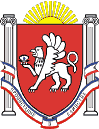 Новоандреевский сельский совет Симферопольского районаРеспублики Крым23 сессия  1 созываРЕШЕНИЕ  с. Новоандреевка 		        №  137/15                            от 30.10.2015г.Об Руководствуясь главой 31 «Земельный налог» Налогового кодекса Российской федерации, Федеральным законом от 06.10.2003г. №131-ФЗ «Об общих принципах организации местного самоуправления в Российской Федерации, Законом Республики Крым от 21 августа 2014 г. № 54-ЗРК «Об основах местного самоуправления в Республике Крым», Уставом  муниципального образования Новоандреевское сельское поселение Симферопольского района Республики КрымНовоандреевский сельский совет РЕШИЛ:Установить с 01 января 2016 года на территории Новоандреевского сельского поселения земельный налог, определить налоговые ставки, порядок и сроки уплаты налогов, налоговые льготы, основания и порядок их применения.Объектом налогообложения признаются земельные участки, расположенные в пределах Новоандреевского сельского поселения Симферопольского района, принадлежащие налогоплательщикам - юридическим и физическим лицам на праве собственности, праве постоянного (бессрочного) пользования или праве пожизненного наследуемого владения.Не признаются объектами налогообложения:земельные участки, изъятые из оборота в соответствии с законодательством Российской Федерации;земельные участки, ограниченные в обороте в соответствии с законодательством Российской Федерации, которые заняты особо ценными объектами культурного наследия народов Российской Федерации, объектами, включенными в Список всемирного наследия, историко-культурными заповедниками, объектами археологического наследия, музеями-заповедниками;земельные участки из состава земель лесного фонда; земельные участки, ограниченные в обороте в соответствии с законодательством Российской Федерации, занятые находящимися в государственной собственности водными объектами в составе водного фонда;земельные участки, входящие в состав общего имущества многоквартирного дома.Утвердить ставки земельного налога в следующих размерах:Налоговым периодом признается календарный год.Налогоплательщики - физические лица  уплачивают земельный налог на основании налогового уведомления, направленного налоговым органом,  не позднее 1 октября года, следующего за истекшим налоговым периодом.Налогоплательщики - организации исчисляют сумму налога (сумму авансовых платежей по налогу) самостоятельно.Освобождаются от налогообложения:Новоандреевский сельский совет и администрация Новоандреевского сельского поселения;организации – в отношении земельных участков, занятых государственными автомобильными дорогами общего пользования; религиозные организации – в отношении принадлежащих им земельных участков, на которых расположены здания, строения и сооружения религиозного и благотворительного назначения.Льгота в размере 100% устанавливается на:- земли, занятые муниципальными кладбищами;      -  земли, занятые местом удаления отходов.Налоговая база уменьшается на необлагаемую налогом сумму в размере 10 000 рублей на одного налогоплательщика на территории муниципального образования в отношении земельного участка, находящихся в собственности, постоянном (бессрочном пользовании) или пожизненном наследуемом владении следующих категорий налогоплательщиков:Героев Советского Союза, Героев Российской Федерации, полных кавалеров ордена Славы,инвалидов I и II групп инвалидности;инвалидов с детства;ветеранов и  инвалидов Великой Отечественной войны, а также ветеранов  и инвалидов боевых действий; физических лиц,  имеющих право на получение социальной поддержки в соответствии с Законом Российской Федерации «О социальной защите граждан, подвергшихся воздействию радиации вследствие катастрофы на Чернобыльской АЭС» (в редакции Закона Российской Федерации от 18 июня 1992 года №3061-1), в соответствии с Федеральным законом от 26 ноября 1998 года №175-ФЗ «О социальной защите граждан, подвергшихся воздействию радиации вследствие аварии в 1957 году на производственном объединении «Маяк» и сбросов радиоактивных отходов в реку Теча», в соответствии с Федеральным законом от 10  января 2002 года №2-ФЗ «О социальных гарантиях граждан, подвергшимся радиационному воздействию вследствие ядерных испытаний  на Семипалатинском полигоне»;физические лица, принимавшие в составе подразделений особого риска непосредственное участие в испытании ядерного и термоядерного оружия, ликвидации аварий ядерных установок на средствах вооружения и военных объектах;физические лица, получившие или перенесшие лучевую болезнь или ставшие инвалидами  в результате испытаний, учений и иных работ, связанных с любыми видами ядерных установок, включая ядерное оружие и космическую технику.В случае передачи лицами, имеющими право на налоговые льготы, земельного участка (или его части) в пользование другим лицам, не имеющим такого права, право налоговой льготы утрачивает силу на соответствующий земельный участок (или его часть).Налогоплательщики - физические лица, имеющие право на налоговую льготу, самостоятельно предоставляют документы, подтверждающие такое право в налоговые органы по месту нахождения земельного участка, признаваемого объектом налогообложения в срок до 1 февраля года,  следующего за истекшим налоговым периодом.Обнародовать настоящее решение путем вывешивания  его на    информационной доске у здания администрации  Новоандреевского сельского поселения по адресу Республика Крым, Симферопольский район, с. Новоандреевка, ул. Победы, 36.	Настоящее решение вступает в силу по истечении одного месяца со дня обнародования, но не ранее 1 января 2016 года.Председатель Новоандреевского сельского совета – глава администрации Новоандреевского сельского поселения            	     В.Ю. Вайсбейн № п/пКатегория земельВид разрешенного использованияСтавка земельного налога, % от нормативной цены земли1Земли населенных пунктовиндивидуальное жилищное строительство0,3коммунальное обслуживание0,3обслуживание жилой застройки0,3сельскохозяйственное использование, растениеводство, животноводство, обеспечение сельскохозяйственного производства, хранение и переработка сельскохозяйственной продукции0,3прочие земельные участки1,52Земли сельскохозяйственного назначениясельскохозяйственное использование, ведение личного подсобного хозяйства на полевых участках, растениеводство, животноводство, обеспечение сельскохозяйственного производства, хранение и переработка сельскохозяйственной продукциипрочие земельные участки1,5